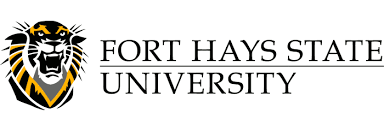  NACTAAgriculture Mechanics Contest Official RulesFriday, April 3rd8:00 a.m. –  Gross Coliseum Contest Director:Mr. Don Benjamin(785) 628 – 4368drbenjamin@fhsu.eduCONTEST RULES1. Teams will consist of 4 members. A school may enter up to two teams, however only one designated team per school is eligible for team awards in each area or overall. All contestants are eligible for individual awards as long as they compete in all areas. A competing individual may compete in this contest up to two times as an official contestant in a national NACTA Ag Mechanics contest. A contestant that placed in the top three in the contest in the previous year is still eligible to compete in the same contest for another year of competition. 2. Each contestant will compete in each area of the contest written and practicum. Once the contest starts all contestants will be required to remain with group assigned. 3. A team score shall consist of the total score of all four members on a designated team. Teams may participate with fewer members; however, the total score of a designated team is still used to determine team awards. 4. Personal Protective Equipment is required. Bring your own safety glasses (required in all practicums), welding gloves, welding jacket, arc welding helmet, and appropriate footwear. Chipping hammers and brushes will be provided. 5. Will need to have a #2 pencil, calculator (no cell phones allowed), and clipboard. 6. Each event will be timed. 7. Locations to be announced at coaches meeting. CONTEST AREASThe contest will consist of two areas (Knowledge Exam & Agricultural Power and Machinery Practicum) with five total components worth 100 points each. 1. KNOWLEDGE EXAM a. Areas to be tested (may include the following) i. Tractor/Small Engines ii. Planting, tilling, spraying, and harvesting equipment iii. Welding-Arc, MIG, Oxy-Acetylene iv. Electrical circuits, controls, and motors v. Building construction and concrete vi. Surveying or farm safety The following areas may include component identification, problem solving, trouble shooting, adjustment, repair, or skills. 2. AGRICULTURAL POWER AND MACHINERY PRACTICUM a. Tractor Power and Small Engines (may include the following) i. Engines ii. Fuel systems iii. Engine timing iv. Electrical (DC) b. Planting, Tillage, Spraying, and Harvesting Equipment (may include the following) i. Row crop planters ii. Sprayers iii. Combines/Headers iv. Tillage equipment c. Electrification (may include the following) i. Electrical circuits (AC) ii. Electric motors d. Welding (may include the following) i. Arc welding ii. MIG welding Tie Breaker— In the instance of a tied score, the tie will be resolved by the following tie breaker(s): 1. Written Exam Score 2. The other 6 components will be designated in order prior to the start of the contest as tie breakers3. Coin flip 